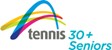 NOMINATION FORM: 2023 TENNIS SENIORS AUSTRALIA AWARDSI would like to nominate __(insert name) _________________ for the following award:	Player of the Year					Player Recognition Award			Administrator of the Year		Nominator name:
(self-nominations also accepted)Nominator contact details 
(email, phone)Rationale for nominationUp to 300 wordsSignificant results or achievementsList hereOn-court behaviour, etiquette and ‘spirit of the game’ 
(For player of the year and player recognition awards only)Up to 150 wordsAny other relevant supporting information (e.g. etiquette)Up to 300 words